生活照片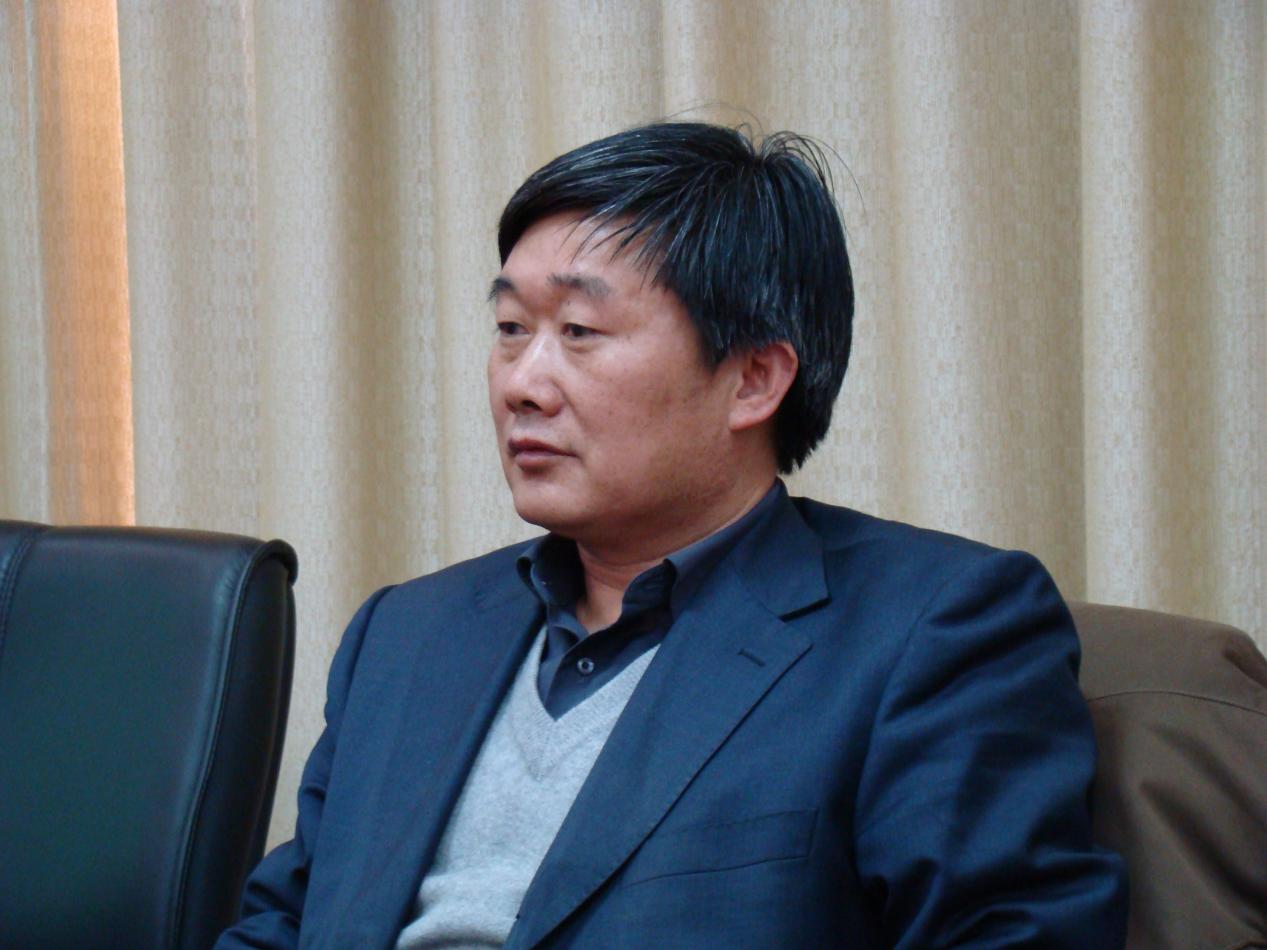 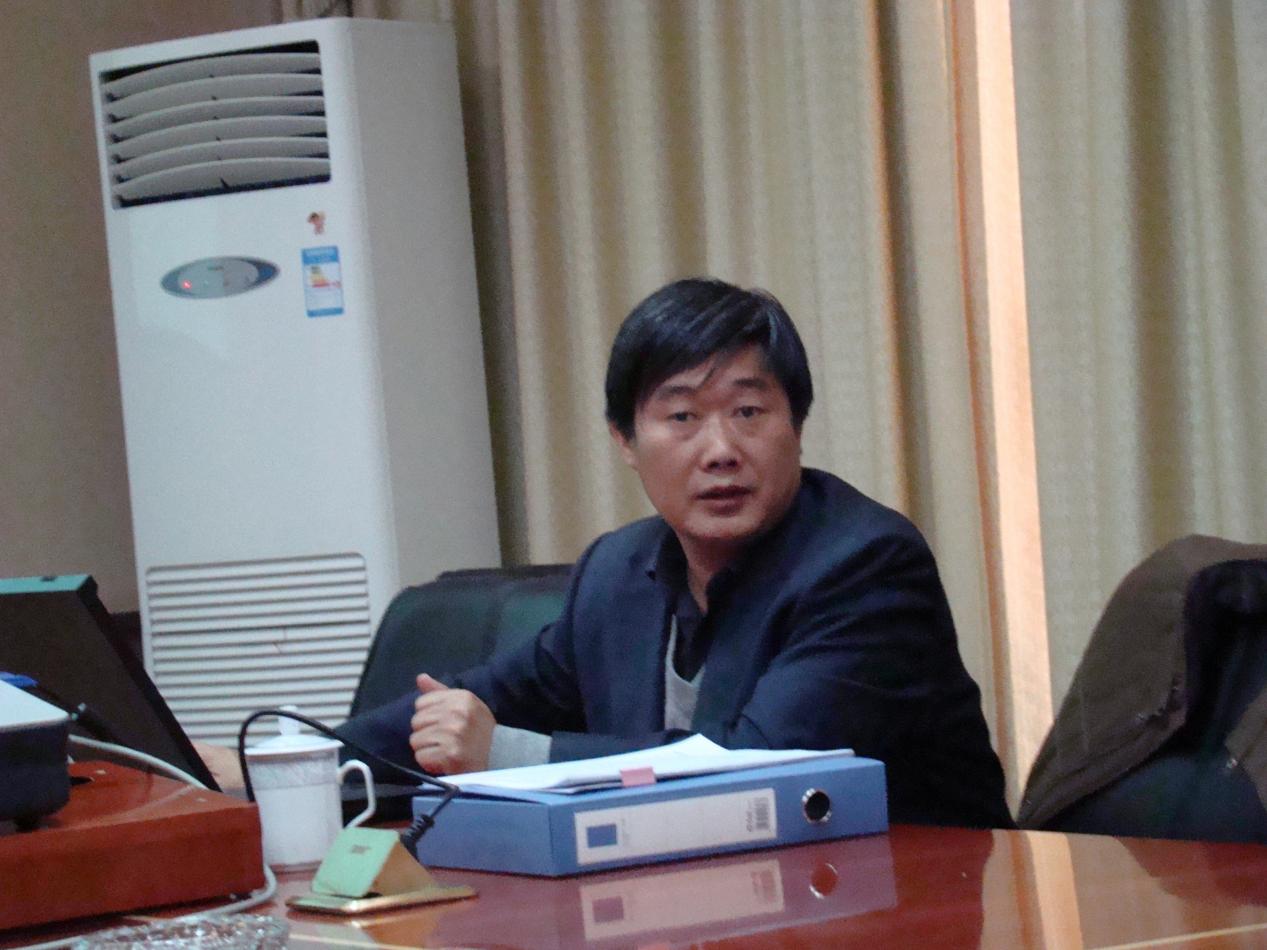 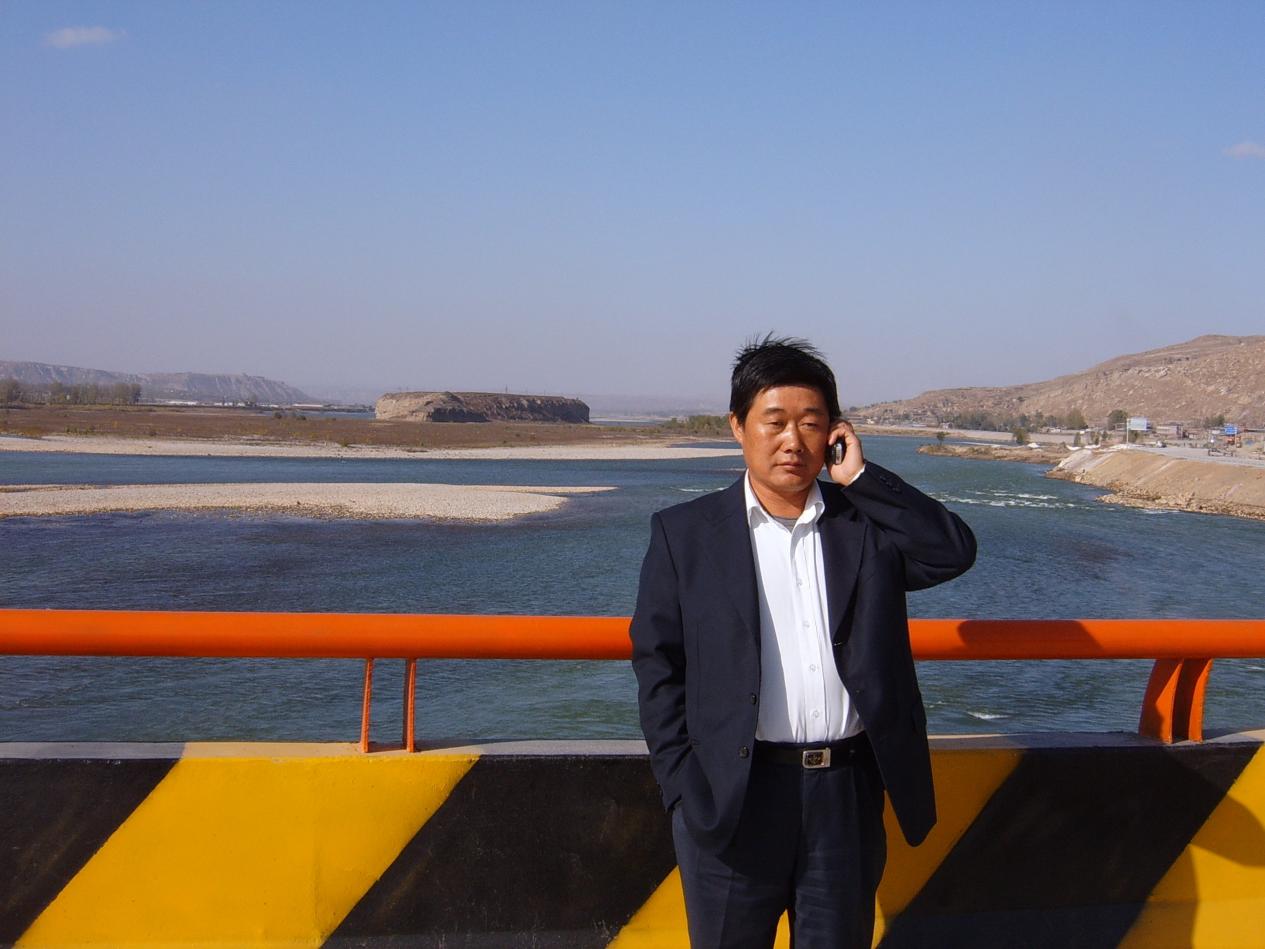 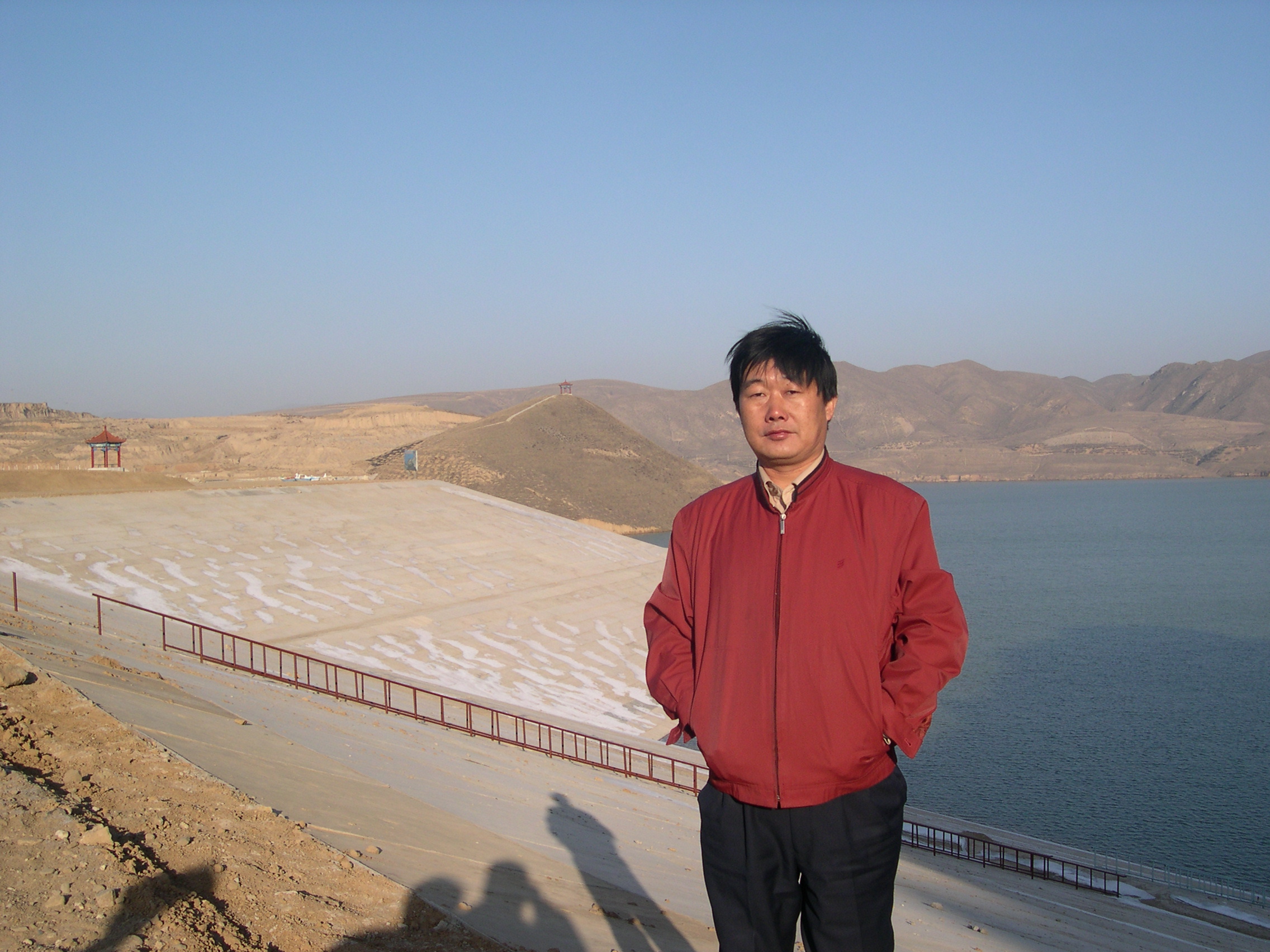 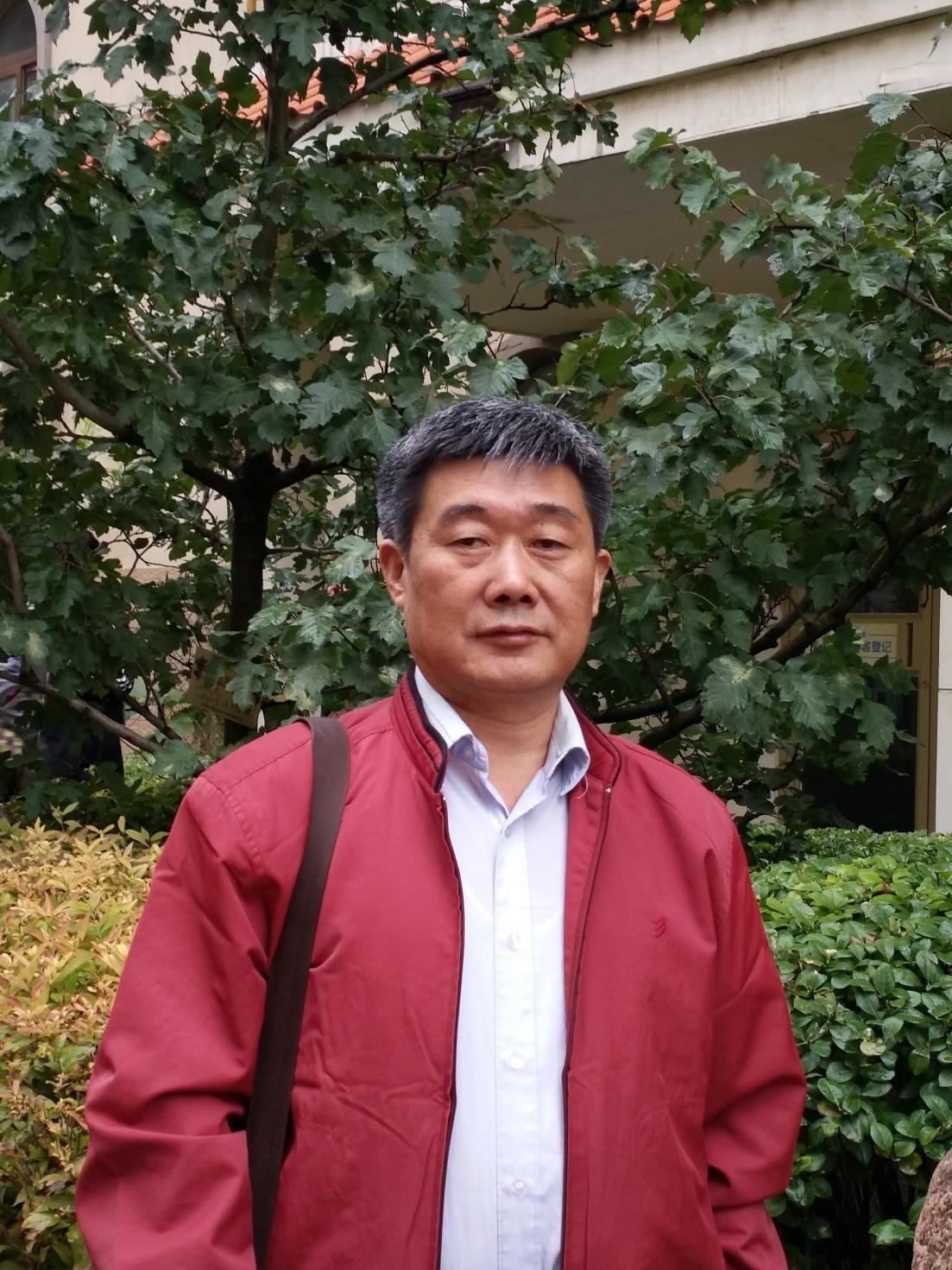 